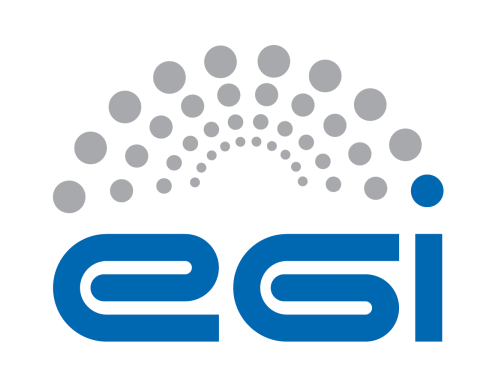 EGI-EngageDeliverable/Milestone review formGeneral comments on the contentAdditional comments (not affecting the document content e.g.  recommendations for the future)Detailed comments on the contentEnglish and other corrections:Note: English and typo corrections can be made directly in the document as comments.Details of the document being reviewedDetails of the document being reviewedDetails of the document being reviewedDetails of the document being reviewedTitle:EPOS requirements analysis and outline of pilot use casesDocument identifier:EGI-doc-2676Project:EGI-EngageDocument url:https://documents.egi.eu/document/2676Author(s):Daniele BalioDate:25/02/2016Identification of the reviewerIdentification of the reviewerIdentification of the reviewerIdentification of the reviewerReviewer:Malgorzata KrakowianActivity:NA1Comments from Reviewer:I really like the structure of the milestone and its content. It is clear and well written. I agree with all the comments already made by Gergely and Diego. I have no major comments. Response from Author: From reviewer:N°Page§ObservationsReply from author
(correction / reject,  …)